Annual Production 11 /12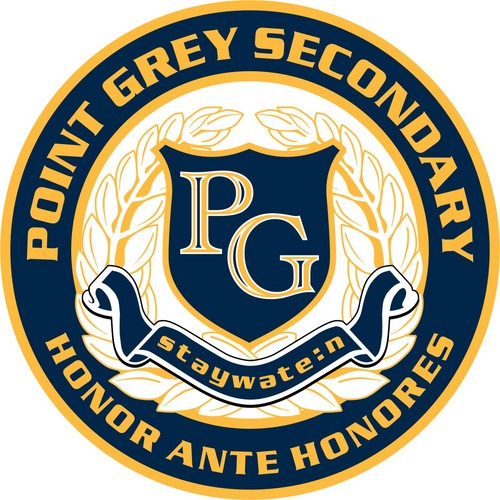 Point Grey Secondary School - Room 214Teacher: Ms. Heather DodgeEmail: hdodge@vsb.bc.caOrganization: Basecamp 3Welcome to our 2019-2020 Yearbook class!  In this off-timetable course we will be responsible for the production of Point Grey’s Annual.  Students will adopt certain roles and responsibilities necessary for the production of the annual including roles in editing, photography, copy and design.  Students will receive lessons in all aspects of yearbook production and gain expertise in these areas through hands-on work experience.The yearbook class will meet regularly every Monday and Wednesday after school from 3:15-4:45, but actual class hours may vary depending on school events and deadlines.  Students will be responsible for approximately 60 hrs per term, to be recorded by the teacher advisor.  Students may be expected to attend various school functions and events in order to report on them for the annual.Topics of instruction will include:Photography and use of DSLR camerasCopy writing and editingLayout and design Photoshop and InDesignExpectations:Students will come to class prepared and on time.Students will inform teacher of any absences and will make up that time.Students are encouraged to bring all ideas forth to the editors or advisorStudents will be responsible for completing all assignments given by advisor or editor.Course Objectives:Students will learn and apply:basic design and layout knowledgebasic photography skills, including adjustments for optimal printinga solid foundation in Adobe Photoshop and InDesignexcellent teamwork and communication skillsGrading and Assessment:Evaluation is carried out on an ongoing basis through teacher’s observation, student participation in yearbook activities, and project marks.  Reliability, active participation and a cooperative and responsible attitude as well as skill development will be monitored and evaluated.There are no fees for this course.Percentage of Term MarkWork ethic and participation; reliability and responsibility; participation in photo shoots and polls.20%Assignments, including layouts and photography.80%